УТВЕРЖДАЮПриказ директора колледжа от 25.05.2021 г. № 119/1РАБОЧАЯ ПРОГРАММа УЧЕБНОЙ ДИСЦИПЛИНЫОП.08 Основы инженерной графики программа подготовки специалистов среднего звенасреднего профессионального образования по специальности 43.02.08 Сервис домашнего и коммунального хозяйства 2021 г. СОДЕРЖАНИЕ1. ОБЩАЯ ХАРАКТЕРИСТИКА рабочей ПРОГРАММЫ УЧЕБНОЙ ДИСЦИПЛИНЫ ОП.01 ОСНОВЫ ИНЖЕНЕРНОЙ ГРАФИКИОбласть применения рабочей программыРабочая программа дисциплины Инженерная графика является частью основной образовательной программы в соответствии с ФГОС СПО 43.02.08 Сервис домашнего и коммунального хозяйства1.2. Место дисциплины в структуре основной профессиональной образовательной программы: дисциплина входит в общепрофессиональный цикл.1.3. Цель и планируемые результаты освоения дисциплины:Цель дисциплины –научить учащихся эффективно и осмысленно читать чертежи изделий, механизмов и узлов используемого оборудования, использовать технологическую документацию, в том числе в соответствии с техническими требованиями WSR.Знания и умения  профессионального стандарта Сварщик от 28.11.2013г №701нС целью подготовки студентов к участию в конкурсе WS содержание рабочей программы ориентировано на следующие технические требования WS 2. СТРУКТУРА И СОДЕРЖАНИЕ УЧЕБНОЙ ДИСЦИПЛИНЫ2.1. Объем учебной дисциплины и виды учебной работы	В тематическом плане рабочей программы переформулированы темы практических занятий, с целью приведения формулировки и содержания занятий к более точному соответствию заданий в техническом описании по компетенции «Сварочные технологии» WSR, используемых при подготовке к демонстрационному экзамену.2.2. Тематический план и содержание учебной дисциплины . УСЛОВИЯ РЕАЛИЗАЦИИ ПРОГРАММЫ 3.1. Материально-техническое обеспечениеРеализация программы предполагает наличие учебного кабинета технической графики.Оборудование учебного кабинета и рабочих мест кабинета: - рабочее место преподавателя; - посадочные места обучающихся (по количеству обучающихся); - комплект учебно-методической документации; - комплект чертежных инструментов и приспособлений; - комплект учебно-наглядных средств обучения (модели, натурные объекты, электронные презентации, демонстрационные таблицы); - образцы различных типов и видов деталей и заготовок для измерений;- чертежи для чтения размеров, допусков, посадок, зазоров и шероховатостей; - доска чертежная. Технические средства обучения: - компьютеры с лицензионным программным обеспечением; - программный комплекс CAD/CAM; - мультимедийный проектор; - экран. 3.2. Информационное обеспечение обученияПеречень используемых учебных изданий, Интернет-ресурсов, дополнительной литературыОсновные источники:Бродский А.М. Черчение (металлообработка): Учебник для учащихся учреждений нач. проф. образования / А. М. Бродский, Э. М. Фазлулин, В. А. Халдинов.– М.: Академия, 2015. – 400 с. Дополнительные источники:Васильева, Л. С. Черчение (металлообработка): Практикум Учеб. пособие для нач. проф. образования / Л. С. Васильева. – М.: Академия, 2014. – 160 с. Журнал “САПР И ГРАФИКА”.  Журнал “CAD/CAM/CAE OBSERVER”.  Журнал "Информационные технологии". Нормативные документы: ГОСТ 2.301-68 «ЕСКД. Форматы» (с Изменениями N 1, 2, 3). ГОСТ 2.302-68 «ЕСКД. Масштабы» (с Изменениями N 1, 2, 3). ГОСТ 2.303-68 «ЕСКД. Линии» (с Изменениями N 1, 2, 3). ГОСТ 2.304-81 «ЕСКД. Шрифты чертежные» (с Изменениями N 1, 2).ГОСТ 2.305- 2008 «ЕСКД. Изображения — виды, разрезы, сечения».ГОСТ 2.306-68 «ЕСКД. Обозначения графических материалов и правила их нанесения на чертежах». ГОСТ 2.307- 2011 «ЕСКД. Нанесение размеров и предельных отклонений». ГОСТ 2.308- 2011 «ЕСКД. Указание допусков формы и расположения поверхностей». ГОСТ 2.309-73 «ЕСКД. Обозначение шероховатости поверхностей».ГОСТ 2.310-68 «ЕСКД. Нанесение на чертежах обозначений покрытий, термической и других видов обработки» (с Изменениями N 1, 2, 3, 4). ГОСТ 2.311-68 «ЕСКД. Изображение резьбы». ГОСТ 2.312-72 «ЕСКД. Условные изображения и обозначения швов сварных соединений». ГОСТ 2.313-82 «ЕСКД. Условные изображения и обозначения неразъемных соединений». ГОСТ 2.316-2008 «ЕСКД. Правила нанесения надписей, технических требований и таблиц». ГОСТ 2.317-2011 «ЕСКД. Аксонометрические проекции». ГОСТ 2.318-81 «ЕСКД. Правила упрощенного нанесения размеров отверстий» (с Изменениями N 1). ГОСТ 2.320-82 «ЕСКД. Правила нанесения размеров, допусков и посадок конусов». ГОСТ 2.321-84 «ЕСКД. Обозначения буквенные». Интернет-ресурсы: Черчение. Учитесь правильно и красиво чертить [электронный ресурс] – stroicherchenie.ru, режим доступа: http://stroicherchenie.ru/. Техническая литература. - [электронный ресурс] - tehlit.ru, режим доступа http//www.tehlit.ru.  Портал нормативно-технической документации. - [электронный ресурс]- www.pntdoc.ru, режим доступа: http//www.pntdoc.ru. Техническое черчение. [электронный ресурс] - nacherchy.ru, режим доступа - http://nacherchy.ru. Черчение. Стандартизация. - [электронный ресурс] www.cherch.ru, режим доступа http://www.cherch.ru.  http://engineering-graphics.spb.ru/book.php - Электронный учебник. http://ng-ig.narod.ru/ - сайт, посвященный начертательной геометрии и инженерной графике.http://www.cherch.ru/ - всезнающий сайт про черчение.http://www.granitvtd.ru/ - справочник по черчению. http://www.vmasshtabe.ru/ - инженерный портал.http://siblec.ru/index.php?dn=html&way=bW9kL2h0bWwvY29udGVudC8xc2VtL2N vdXJzZTc1L21haW4uaHRt – Электронный учебник. http://www.cad.ru – информационный портал «Все о САПР» - содержит новости рынка САПР, перечень компаний-производителей (в т.ч. ссылки на странички) - CAD, CAM, CAE, PDM, GIS, подробное описание программных продуктов. http://www.sapr.ru – электронная версия журнала "САПР и графика", посвящённого вопросам автоматизации проектирования, компьютерного анализа, технического документооборота. http://www.cadmaster.ru – электронная версия журнала "CADmaster", посвящённого проблематике систем автоматизированного проектирования. Публикуются статьи о программном и аппаратном обеспечении САПР, новости. http://www.bee-pitron.ru – официальный сайт компании «Би Питрон» - официального распространителя в России CAD/CAM-систем Cimatron и др.http://www.catia.ru –    сайт     посвящен     универсальной CAD/CAM/CAE/PDM-системе CATIA.4. КОНТРОЛЬ И ОЦЕНКА РЕЗУЛЬТАТОВ ОСВОЕНИЯ УЧЕБНОЙ ДИСЦИПЛИНЫ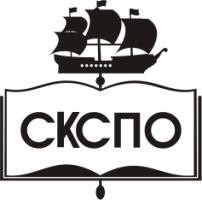 государственное автономное профессиональное образовательное учреждение Самарской области«Самарский колледж сервиса производственного оборудования имени Героя Российской ФедерацииЕ.В. Золотухина»ОБЩАЯ ХАРАКТЕРИСТИКА РАБОЧЕЙ ПРОГРАММЫ УЧЕБНОЙ ДИСЦИПЛИНЫСТРУКТУРА И СОДЕРЖАНИЕ УЧЕБНОЙ ДИСЦИПЛИНЫУСЛОВИЯ РЕАЛИЗАЦИИ ПРОГРАММЫ КОНТРОЛЬ И ОЦЕНКА РЕЗУЛЬТАТОВ ОСВОЕНИЯ УЧЕБНОЙ ДИСЦИПЛИНЫПК, ОКУменияЗнанияОК 4-6ПК 1.1;1.2У1. Читать чертежи средней сложности и сложных конструкций, изделий, узлов и деталей;У2. Пользоваться конструкторской документацией для выполнения трудовых функций.З1. Основные правила чтения конструкторской документации;З2. Общие сведения о сборочных чертежах;З3 Основы машиностроительного черчения;З4. Требование единой системы конструкторской документации (ЕСКД).КодУменияЗнанияУ1. ПСЗ1. ПСОсновные типы, конструктивные элементы, размеры сварных соединений и обозначение их на чертежахИзмерительный инструмент для контроля собранных элементов конструкции (изделий, узлов, деталей) на соответствие геометрических размеров требованиям конструкторской и производственно-технологической документации по сваркеЗ2. ПСПравила использования конструкторской, производственно-технологической и нормативной документацией КодУменияЗнанияТТ1 WSУ1.WS Умение читать и трактовать чертежи и спецификацииЗ1.WS  Интерпретации изображений на чертежахВид учебной работыОбъем часовМаксимальная учебная нагрузка (всего)105Обязательные аудиторные учебные занятия (всего) 99в том числе:     практические занятия 99Внеаудиторная (самостоятельная) учебная работа (всего)6Итоговая аттестация в форме диф. зачетаНаименование разделов и темСодержание учебного материала и формы организации деятельности обучающихсяОбъем часовУровень освоения123Тема 1. Общие положения ЕСКД, ЕСТД. Нанесение размеров на чертежеСодержание учебного материала.11Тема 1. Общие положения ЕСКД, ЕСТД. Нанесение размеров на чертеже1. Основные правила оформления чертежа.11Тема 1. Общие положения ЕСКД, ЕСТД. Нанесение размеров на чертежеТематика учебных занятий:Тема 1. Общие положения ЕСКД, ЕСТД. Нанесение размеров на чертежеПредмет, цели и содержание дисциплины «Основы инженерной графики». Значение и место дисциплины в подготовке по профессии «Сварщик (ручной и частично механизированной сварки (наплавки))». Оформление чертежей по государственным стандартам ЕСКД. Форматы чертежей, их оформление. Масштабы. Шрифты. Линии чертежей. Надписи на чертежах. Принципы нанесения размеров. Стадии разработки конструкторской документации Геометрические построения. Правила деления окружности. Сопряжение линий. Правила вычерчивания контуров деталей. Приемы вычерчивания, сопряжения1 2Тема 1. Общие положения ЕСКД, ЕСТД. Нанесение размеров на чертежеПрактические занятия. Практическое занятие №1 «Выполнение чертёжных шрифтов»Практическое занятие №2 «Нанесение размеров» (Сборник индивидуальных заданий»)10Тема 1. Общие положения ЕСКД, ЕСТД. Нанесение размеров на чертежеСамостоятельная работа обучающихся.   Оформление титульного листа альбома практических работ. Подготовка к практической работе (оформление формата А3, А4 в соответствии с требованиями ЕСКД). Ведение технического словаря.5Тема 2.Прямоугольное проецированиеСодержание учебного материала.11Тема 2.Прямоугольное проецирование1. Проекционное черчение.11Тема 2.Прямоугольное проецированиеТематика учебных занятий:Тема 2.Прямоугольное проецированиеОртогональное проецирование.  Плоскости проекций. Проецирование на три плоскости. Комплексный чертеж детали, вспомогательная прямая комплексного чертежа. Проекции геометрических тел. Аксонометрические и прямоугольные проекции. Диметрическая проекция. Изометрическая проекция.  Прямоугольное проецирование. Проекции точки. Построение проекций отрезка прямой. Построение третьей проекции по двум заданным. Построение разверток поверхностей тел. Сечение деталей плоскостями.   Проекции моделей, эскизы и техническое рисование. Назначение технического рисунка, его отличие от аксонометрической проекции.13Тема 2.Прямоугольное проецированиеПрактические занятия: Практическое занятие №3 «Геометрические построения»Практическое занятие №4 «Выполнение сопряжений»Практическое занятие №5 «Проекции модели»10Тема 2.Прямоугольное проецированиеСамостоятельная работа обучающихся: Подготовка к практической работе (оформление формата А3, А4 в соответствии с требованиями ЕСКД).  Выполнение аксонометрической проекции модели детали.  Построение развертки геометрического тела5Тема 3.Построение сборочных чертежей в программном комплексе CAD/CAMСодержание учебного материала.  20Тема 3.Построение сборочных чертежей в программном комплексе CAD/CAM1. Основы построения чертежей в программном комплексе CAD/CAM.20Тема 3.Построение сборочных чертежей в программном комплексе CAD/CAMТематика учебных занятий:Тема 3.Построение сборочных чертежей в программном комплексе CAD/CAM1. Виды на чертеже и их расположение. Классификация и размещение видов на чертежах Условности и упрощения на рабочих чертежах. Изображение неразъемных соединений. Изображение и обозначение на чертеже. Виды сварных соединений. Чтение чертежей неразъемных соединений13Тема 3.Построение сборочных чертежей в программном комплексе CAD/CAMПрактические занятия:  Практическое занятие №6 «Изображения-виды, разрезы, сечения»Практическое занятие №7 «Изображения-виды, разрезы, сечения»Практическое занятие №8 «Изображения-виды, разрезы, сечения»10Тема 3.Построение сборочных чертежей в программном комплексе CAD/CAMСамостоятельная работа обучающихся:  Подготовка к практической работе (оформление формата А3, А4 в соответствии с требованиями ЕСКД).  Изучение структуры программного комплекса CAD/CAM.  5Тема 3.Построение сборочных чертежей в программном комплексе CAD/CAMПрактические занятия: Практическое занятие №9 «Неразъемные соединения»8Тема 3.Построение сборочных чертежей в программном комплексе CAD/CAMСамостоятельная работа обучающихся:  Подготовка к практической работе (оформление формата А3, А4 в соответствии с требованиями ЕСКД).  Оформление чертежей и эскизов деталей сборочного чертежа (узлы сварных конструкций). Оформление практических работ по теме «Сборочные чертежи».5Тема 3.Построение сборочных чертежей в программном комплексе CAD/CAMДиф.зачет1Всего105Результаты обучения(освоенные умения, усвоенные знания)Основные показатели оценки результатаУметь:- читать чертежи средней сложности и сложных конструкций, изделий, узлов и деталей;- пользоваться конструкторской документацией для выполнения трудовых функций.Знать:основные правила чтения конструкторской документации;- общие сведения о сборочных чертежах;- основы машиностроительного черчения;- требование единой системы конструкторской документации (ЕСКД)- читает чертежи средней сложности и сложных конструкций, изделий, узлов и деталей;- использует конструкторскую документацию для выполнения трудовых функций;- применяет: основные правила чтения конструкторской документации, общие сведения о сборочных чертежах, основы машиностроительного черчения, требования единой системы конструкторской документации (ЕСКД)Код и наименование профессиональных и общих компетенций Основные показатели оценки результатаОК4. Осуществлять поиск информации, необходимой для эффективного выполнения профессиональных задачОсуществляет поиск информации, в т.ч. с использованием электронных ресурсов необходимой для решения поставленных задачОК5. Использовать информационно-коммуникационные технологии в профессиональной деятельностиИспользует средства ИКТ (специализированное ПО, ПК) для решений поставленных задачОК6. Работать в команде, эффективно общаться с коллегами, руководствомУмеет работать в команде, использует коммуникативные навыки при общенииПК 1.1. Читать чертежи средней сложности и сложных сварных металлоконструкцийЧитает чертежи различных типов сложностиПК 1.2. Использовать конструкторскую, нормативно-техническую и производственно-технологическую документацию по сваркеИспользует различные справочники конструкторской, нормативно-технической и производственно-технологической документации для решения поставленных задач